المتطلبات الأكاديمية للمقرر الدراسي                  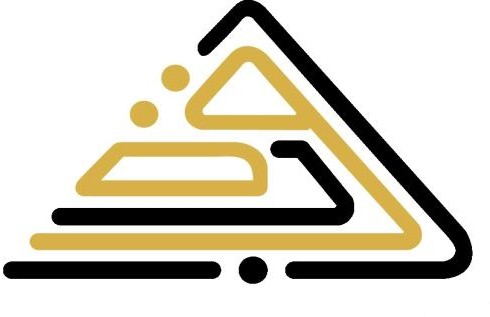 1- معلومات عامــــــــــــــــة1.1.  عدد الساعات الاسبوعية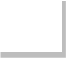 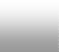 المجموع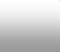 تدريب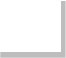 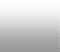 معاملمحاضرات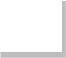 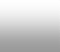 2- أهداف المقرر:.................................................................................................................................................................................................................................................................................................................................................................................................................................................................................................3- مخرجات التعلم المستهدفةأ / المعرفة والفهم.ب / المهارات الذهنيةج / المهارات العملية والمهنيةد / المهارات العامة-4  محتوى المقرر:5- طرق التعليم والتعلم......................................................................................................	......................................................................................................	......................................................................................................	......................................................................................................	6- طرق التقييم7- جدول التقييم8- المراجع والدوريات9- الإمكانات المطلوبة لتنفيذ المقررمنسق المقرر:...........................................                       التوقيع:............................منسق البرنامج:.............................................                   التوقيع:............................التاريخ ...../..../.....20مصفوفة المقرر الدراسي (                )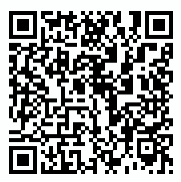 اسم المقرر الدراسي .1منسق المقرر.2القسم / الشعبة التي تقدم البرنامج.3الاقسام العلمية ذات العلاقة بالبرنامج.4الساعات الدراسية للمقرر.5اللغة المستخدمة في العملية التعليمية.6السنة الدراسية / الفصل الدراسي.7تاريخ وجهة اعتماد المقرر.8أ1أ2أ3أ4أ5ب1ب2ب3ب4ب5ج1ج2ج3ج4ج5د1د2د3د4د5التمارينالمعملالمحاضرةعدد الساعاتالموضوع العلميملاحظاتالنسبة المئويةتاريخ التقييمطرق التقييمتامتحان نصفيامتحان شفهيامتحان عمليامتحان نهائيالنشاط100%المجموعالمجموعالتاريخأسلوب التقييمرقم التقييمالتقييم الأول التقييم الثاني..مكان تواجدهاالمؤلفالنسخةالناشرعنوان المراجعمذكرات المقررالكتب الدراسية المقررةكتب مساعدةمجلات علميةمجلات دوريةمواقع انترنتملاحظاتالإمكانات المطلوب توفرهاتالمهــــــــــــــــــــــــــــــــــــــــــــــــــــــــــــــــــــــــــــــــــــــــــــــــــــــــــــــــــــــــــــــــــــــــــــاراتالمهــــــــــــــــــــــــــــــــــــــــــــــــــــــــــــــــــــــــــــــــــــــــــــــــــــــــــــــــــــــــــــــــــــــــــــاراتالمهــــــــــــــــــــــــــــــــــــــــــــــــــــــــــــــــــــــــــــــــــــــــــــــــــــــــــــــــــــــــــــــــــــــــــــاراتالمهــــــــــــــــــــــــــــــــــــــــــــــــــــــــــــــــــــــــــــــــــــــــــــــــــــــــــــــــــــــــــــــــــــــــــــاراتالمهــــــــــــــــــــــــــــــــــــــــــــــــــــــــــــــــــــــــــــــــــــــــــــــــــــــــــــــــــــــــــــــــــــــــــــاراتالمهــــــــــــــــــــــــــــــــــــــــــــــــــــــــــــــــــــــــــــــــــــــــــــــــــــــــــــــــــــــــــــــــــــــــــــاراتالمهــــــــــــــــــــــــــــــــــــــــــــــــــــــــــــــــــــــــــــــــــــــــــــــــــــــــــــــــــــــــــــــــــــــــــــاراتالمهــــــــــــــــــــــــــــــــــــــــــــــــــــــــــــــــــــــــــــــــــــــــــــــــــــــــــــــــــــــــــــــــــــــــــــاراتالمهــــــــــــــــــــــــــــــــــــــــــــــــــــــــــــــــــــــــــــــــــــــــــــــــــــــــــــــــــــــــــــــــــــــــــــاراتالمهــــــــــــــــــــــــــــــــــــــــــــــــــــــــــــــــــــــــــــــــــــــــــــــــــــــــــــــــــــــــــــــــــــــــــــاراتالمهــــــــــــــــــــــــــــــــــــــــــــــــــــــــــــــــــــــــــــــــــــــــــــــــــــــــــــــــــــــــــــــــــــــــــــاراتالمهــــــــــــــــــــــــــــــــــــــــــــــــــــــــــــــــــــــــــــــــــــــــــــــــــــــــــــــــــــــــــــــــــــــــــــاراتالمهــــــــــــــــــــــــــــــــــــــــــــــــــــــــــــــــــــــــــــــــــــــــــــــــــــــــــــــــــــــــــــــــــــــــــــاراتالمهــــــــــــــــــــــــــــــــــــــــــــــــــــــــــــــــــــــــــــــــــــــــــــــــــــــــــــــــــــــــــــــــــــــــــــاراتالمهــــــــــــــــــــــــــــــــــــــــــــــــــــــــــــــــــــــــــــــــــــــــــــــــــــــــــــــــــــــــــــــــــــــــــــاراتالمهــــــــــــــــــــــــــــــــــــــــــــــــــــــــــــــــــــــــــــــــــــــــــــــــــــــــــــــــــــــــــــــــــــــــــــاراتالمهــــــــــــــــــــــــــــــــــــــــــــــــــــــــــــــــــــــــــــــــــــــــــــــــــــــــــــــــــــــــــــــــــــــــــــاراتالمهــــــــــــــــــــــــــــــــــــــــــــــــــــــــــــــــــــــــــــــــــــــــــــــــــــــــــــــــــــــــــــــــــــــــــــارات(أ)    المعرفة والفهم(أ)    المعرفة والفهم(أ)    المعرفة والفهم(أ)    المعرفة والفهم(أ)    المعرفة والفهمالاسبوع الدراسي(د)  المهارات العامة(د)  المهارات العامة(د)  المهارات العامة(د)  المهارات العامة(د)  المهارات العامة(ج) المهارات العلمية والمهنية(ج) المهارات العلمية والمهنية(ج) المهارات العلمية والمهنية(ج) المهارات العلمية والمهنية(ج) المهارات العلمية والمهنية(ج) المهارات العلمية والمهنية(ج) المهارات العلمية والمهنية(ب)  المهارات الذهنية(ب)  المهارات الذهنية(ب)  المهارات الذهنية(ب)  المهارات الذهنية(ب)  المهارات الذهنية(ب)  المهارات الذهنية(أ)    المعرفة والفهم(أ)    المعرفة والفهم(أ)    المعرفة والفهم(أ)    المعرفة والفهم(أ)    المعرفة والفهمالاسبوع الدراسيد.5د.4د.3د.2د.1ج.5ج.5ج.4ج.4ج.3ج.2ج.1ب.5ب.5ب.4ب.3ب.2ب.1أ.5أ.4أ.3أ.2أ.1.1.2.3.4.5الامتحان النصفي الأول الامتحان النصفي الأول الامتحان النصفي الأول الامتحان النصفي الأول الامتحان النصفي الأول الامتحان النصفي الأول الامتحان النصفي الأول الامتحان النصفي الأول الامتحان النصفي الأول الامتحان النصفي الأول الامتحان النصفي الأول الامتحان النصفي الأول الامتحان النصفي الأول الامتحان النصفي الأول الامتحان النصفي الأول الامتحان النصفي الأول الامتحان النصفي الأول الامتحان النصفي الأول الامتحان النصفي الأول الامتحان النصفي الأول الامتحان النصفي الأول الامتحان النصفي الأول الامتحان النصفي الأول الامتحان النصفي الأول .6.7.8الامتحان النصفي الثانيالامتحان النصفي الثانيالامتحان النصفي الثانيالامتحان النصفي الثانيالامتحان النصفي الثانيالامتحان النصفي الثانيالامتحان النصفي الثانيالامتحان النصفي الثانيالامتحان النصفي الثانيالامتحان النصفي الثانيالامتحان النصفي الثانيالامتحان النصفي الثانيالامتحان النصفي الثانيالامتحان النصفي الثانيالامتحان النصفي الثانيالامتحان النصفي الثانيالامتحان النصفي الثانيالامتحان النصفي الثانيالامتحان النصفي الثانيالامتحان النصفي الثانيالامتحان النصفي الثانيالامتحان النصفي الثانيالامتحان النصفي الثانيالامتحان النصفي الثاني.9.11.11.12.13.14